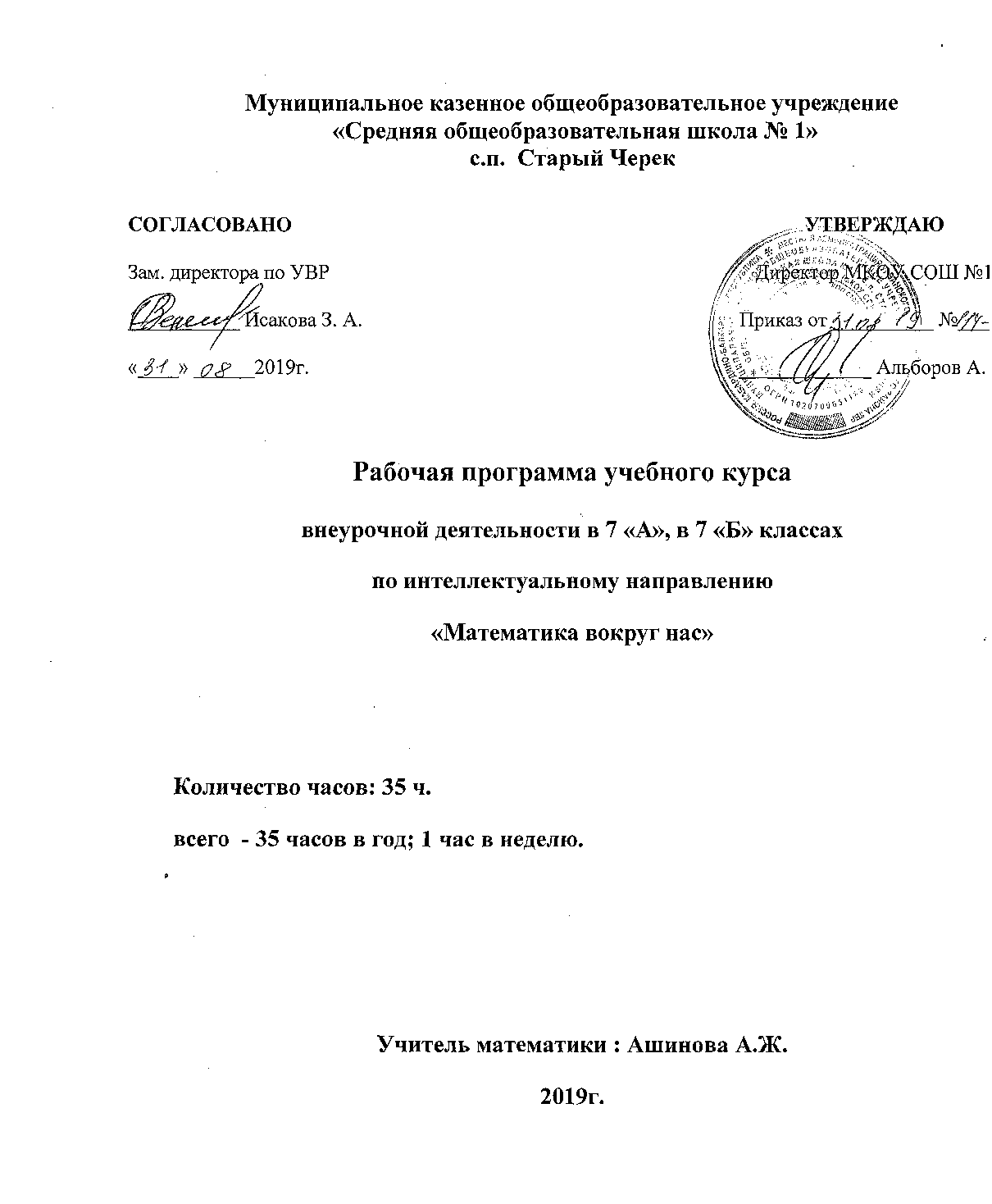 Пояснительная записка.        Программа  внеурочной деятельности 7 класса разработана на основе:Федерального закона от 29 декабря 2012 г. № 273-ФЗ "Об образовании в Российской Федерации".Устава МКОУ  СОШ№1 с.п. Старый ЧерекУчебного плана МКОУСОШ №1 на 2019-2020 учебный год.Программы общеобразовательных учреждений. Алгебра 7-9 классы.  Составитель Т. А. Бурмистрова (2011г) Федерального государственного образовательного стандарта ОООФарков А.В. «Внеклассная работа по математике5-11класс» 2010г.Современный этап развития общества характеризуется кардинальными изменениями во всех сферах государственной и общественной жизни. Эти изменения существенно влияют на требования, предъявляемые к системе образования. Общее образование призвано обеспечивать условия успешной социализации учащихся, реализации школьниками своих способностей, возможностей и интересов. Это указывает на необходимость изменений в организации и управлении образовательным процессом.Принятые в последние годы Федеральные государственные образовательные стандарты общего образования задают направление таких изменений. Но они возможны только в случае роста интеллектуального уровня тех, которые в дальнейшем станут носителями ведущих идей общественного процесса.Творческие работы, проектная деятельность и другие технологии, используемые в системе внеурочных занятий, должны быть основаны на познавательном интересе  учащихся, который  следует поддерживать и направлять.  Данная практика поможет ему успешно овладеть не только общеучебными умениями и навыками, но и осваивать более сложный уровень знаний по предмету, достойно выступать на олимпиадах и участвовать в различных конкурсах.Цель и задачи курса.Цель:    Создание эмоционально-психологического фона восприятия математики и развитие интереса к ней.Задачи:Выявить одаренных и талантливых детей, создать условия для развития творческого потенциала личности таких школьников.Разработать научно-методическое обеспечение диагностики, обучения и развития одаренных детей.Цель:    Создание эмоционально-психологического фона восприятия математики и развитие интереса к ней.Задачи:1.Дать учащимся  конкретные представления о взаимосвязях математики, других наук и практики, являющихся движущими силами самой математики и позволяющими математике воздействовать на другие науки и практики.2.Дать возможность учащимся воспринимать математику как важную часть системы наук, культуры и общественной практики, понимать суть математизации наук и практики.3.Формировать мотивацию и познавательный интерес учащихся.Место курса в учебном плане основной школы.В соответствии с учебным планом школы в 7 классах изучается курс «Математика вокруг нас», который имеет свои самостоятельные функции.Данный курс направлен на:- развитие воображения и эмоциональной сферы учащихся;- последовательное приобщение к научно-художественной, справочной, энциклопедической литературе и развитие навыков самостоятельной работы с ней;- формирование гибкости, самостоятельности, рациональности, критичности мышления;- формирование общеучебных умений и навыков;- развитие общих геометрических представлений учащихся;- развитие способности применения знаний в нестандартных заданиях. На изучение  курса «Математика вокруг нас» отводится всего 35 часов (1 час в неделю).Планируемые результаты освоения курса. Изучение курса «Математика вокруг нас» в 7 классе направлено на достижение определённых результатов обучения.К важнейшим результатам обучения относятся следующие:в личностном направлении:Развитие логического и критического мышления; культуры речи, способности к умственному эксперименту;Воспитание качеств личности, способность принимать самостоятельные решения;Формирование качеств мышления;Развитие способности к эмоциональному восприятию математических объектов, рассуждений, решений задач, рассматриваемых проблем;Развитие умений строить речевые конструкции (устные и письменные) с использованием изученной терминологии и символики, понимать смысл поставленной задачи, осуществлять перевод с естественного языка на математический и наоборот;Развитие интереса к математическому творчеству и математических способностей;в метапредметном направлении:Формирование общих способов интеллектуальной деятельности, характерных для математики;Формирование умений планировать свою деятельность при решении учебных математических задач, видеть различные стратегии решения задач, осознанно выбирать способ решения;Развитие умений работать с учебным математическим текстом;Формирование умений проводить несложные доказательные рассуждения;Развитие умений действовать в соответствии с предложенным алгоритмом;Развитие умений применения приёмов самоконтроля при решении учебных задач;Формирование умений видеть математическую задачу в несложных практических ситуациях;в предметном направлении:Овладение знаниями и умениями, необходимыми для изучения математики и смежных дисциплин;Овладение базовым понятийным аппаратом по основным разделам содержания;Овладение умением решать текстовые задачи арифметическим способом, используя различные стратегии и способы рассуждения;Освоение на наглядном уровне знаний о свойствах плоских и пространственных фигур;Понимание и использование информации, представленной в форме таблицы.В результате изучения курса учащиеся научатся:Применять теорию в решении задач.Применять полученные математические знания в решении жизненных задач.Определять тип текстовой задачи, знать особенности методики её решения, используя при этом разные способы.Воспринимать и усваивать материал дополнительной литературы.Использовать специальную математическую, справочную литературу для поиска необходимой информации.Анализировать полученную информацию. Использовать дополнительную математическую литературу с целью углубления материала основного курса, расширения кругозора, формирования мировоззрения, раскрытия прикладных аспектов математики.Иллюстрировать некоторые вопросы примерами.Использовать полученные выводы в конкретной ситуации.Пользоваться полученными геометрическими знаниями и применять их на практике.Решать числовые и геометрические головоломки.Планировать свою работу; последовательно, лаконично, доказательно вести рассуждения; фиксировать в тетради информацию, используя различные способы записи.Основные виды деятельности учащихся:решение занимательных задач;участие в дистанционных математических олимпиадах;знакомство с научно-популярной литературой, связанной с математикой;проектная деятельность;самостоятельная работа;работа в парах, в группах;творческие работы;подготовка и проведение мероприятий, позволяющих повысить интерес к математике у учащихся других классов .Календарно-тематическое планирование.УЧЕБНО-МЕТОДИЧЕСКОЕ И МАТЕРИАЛЬНО-ТЕХНИЧЕСКОЕ ОБЕСПЕЧЕНИЕ 1.  Учебники 	Алгебра. 7 класс : учеб. для общеобразоват. организаций / [Ю.М. Колягин, М.В. Ткачева, Н.Е. Федорова, М.И. Шабунин]. – 5-е изд. – М. : Просвещение, 2016. – 319 с. : ил. 2.  Учебно-методические пособия:- Внеклассная работа по математике/[З.Н. Альхова, А.В. Макеева]-Саратов: «Лицей», 2002.-288с.-(«Библиотека учителя»)   - Сборник задач по математике для учащихся 7 классов (Е.В. Смыкалова)   - «Кенгуру» прошлых летСмыкалова].-СПб:СМИО Пресс, 2007.-48 с. 3.Образовательные Интернет-ресурсы .Кенгуру «Задачи прошлых лет», http://mathkang.ru/page/zadaniya-proshlykh-let1. Компьютер. 2. Выход в интернет. 3. Мультимедиапроектор. 1. Компьютер.  2. Выход в интернет.  3. Мультимедиапроектор.  №урокаРаздел, темаКоличество часовКоличество часовДатаДата№урокаРаздел, темаКоличество часовКоличество часовпланфактРаздел №1.  Занимательные задачи.Раздел №1.  Занимательные задачи.1Вводное занятие.1103.092Занимательные задачи.1110.093Волшебные квадраты. Числовые ребусы.1117.094Зашифрованные действия.1124.095Задачи, решаемые без вычислений.1101.106Задачи, решаемые без вычислений.1108.107Некоторые старинные задачи.1115.108Математический КВН.1122.109Математический КВН.1105.1110Переливания. Взвешивания.1112.1111Проценты.1119.1112Пятое математическое действие1126.11Раздел №2.  Логика в математике.Раздел №2.  Логика в математике.13Математические высказывания.1103.1214Математические высказывания.1110.1215Математические софизмы.1117.1216Задачи на планирование.1124.1217Применение графов к решению логических задач.Применение графов к решению логических задач.114.0118Математическая сказка.Математическая сказка.121.0119Математическая сказка.Математическая сказка.128.0120Чётность.Чётность.104.0221Комбинаторика.Комбинаторика.111.0222Комбинаторика.Комбинаторика.118.0223Комбинаторика.Комбинаторика.125.0224Принцип Дирихле.Принцип Дирихле.103.0325 Математическая игра «Занимательная математика» Математическая игра «Занимательная математика»110.0326«Математический марафон»«Математический марафон»117.03Раздел № 4.  Геометрические задачи.Раздел № 4.  Геометрические задачи.Раздел № 4.  Геометрические задачи.27Геометрические головоломкиГеометрические головоломки131.0328Разрезание на частиРазрезание на части107.0429Вычерчивание фигур одним росчеркомВычерчивание фигур одним росчерком114.0430Задачи на построенияЗадачи на построения121.0431Решение практических задач.Решение практических задач.128.0432Замечательные кривые.Замечательные кривые.105.0533Геометрические софизмы.Геометрические софизмы.112.0534Геометрическая викторина.Геометрическая викторина.119.0535Итоговое занятие.Итоговое занятие.126.05